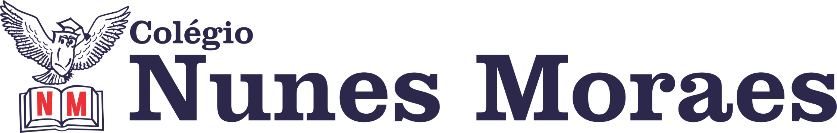 AGENDA DIÁRIA 4º ANO - 25 DE MAIO 1ªAULA: CIÊNCIAS.Objeto de conhecimento: Capítulo 8. Ciclos e fluxos.Aprendizagens essenciais: Analisar e construir cadeias alimentares simples, reconhecendo a posição ocupada pelos seres vivos nessas cadeias e o papel do Sol como fonte primária de energia (EF04CI04).Link da aula: https://youtu.be/EtlCQU29IvY Atividades propostas: 01. Atividade de classe: Leitura e explicação das páginas 46,47,48 e 49.02. Atividade de casa: Não haverá.2ªAULA: TEXTO.  Objeto de conhecimento: Capítulo 8. Continuidade :crônica.Aprendizagens essenciais: Ler e compreender, planejar e produzir o gênero textual crônica, identificando-o como narrativa literária que possibilita a reflexão crítica sobre situações cotidianas (EF15LP05).Link da aula: https://youtu.be/u5ohB4Bx2Zg Atividades propostas: 01. Atividade de classe: Resolução das páginas 55 e 56.02. Atividade de casa: Ler o paradidático Vovô conserta tudo.3ª AULA: MATEMÁTICA.Objeto do conhecimento: Capítulo 8. Grandezas e medidas.Aprendizagens essenciais: Relacionar a ação de medir a ideia de comparação (EF04MA20).Link da aula: https://youtu.be/-ITOl0cAf1w Atividades propostas: 01.Atividade de classe: Leitura das páginas 62 e 63 e resolução das páginas 64 e 65.02.Atividade de casa: Caderno suplementares página 24. 4ªAULA:HISTÓRIA.Objeto do conhecimento: Capítulo 8. Indígenas: diferentes povos e culturas.Aprendizagens essenciais: Reconhecer a história como resultado da ação do ser humano no tempo e no espaço com base na identificação de mudanças e permanências ao longo do tempo (EF04HI01).Link da aula: https://youtu.be/4jUxyKkVOFg Atividades propostas:01-Atividade de classe: Leitura e exploração das páginas 40, 41,42,43 e 44. Resolução da página 44.02-Atividade de casa: Não haverá. OBSERVAÇÃO: AVALIAÇÃO DE PRODUÇÃO TEXTUAL (CONTO).